Prot. n. 410-118/2019Data:    13.6.2019In virtù dell'articolo 29 della Legge sulle autonomie locali (Gazzetta Ufficiale della RS nn. 94/07 – testo unico ufficiale, 76/08, 79/09, 51/10, 40/12 – Sigla: ZUJF, 14/15 – Sigla: ZUUJFO, 11/18 – Sigla: ZSPDSLS-1 e 30/18), degli articoli 30 e 100 dello Statuto del Comune di Isola (Bollettino Ufficiale del Comune di Isola n. 5/18 – testo unico ufficiale) e dell'articolo 13 del Decreto sulla regolazione dello status dell'azienda pubblica »Javno podjetje Komunala Izola d.o.o. – Azienda pubblica Komunala Isola S.r.l.« (Bollettino Ufficiale del Comune di Isola n. 8/18 – testo unico ufficiale), il Consiglio del Comune di Isola, riunitosi il 13 giugno 2019 alla sua 5a seduta ordinaria, su proposta dell'esercente del servizio pubblico, l'AP Komunala Isola S.r.l. e con consenso del Consiglio di controllo dell'AP Komunala Isola S.r.l., datato 16 maggio 2019, accoglie il seguente atto di D  E  L  I  B  E  R  A1Il Consiglio del Comune di Isola ha esaminato e accolto la Relazione annuale dell'Azienda pubblica Komunala Isola S.r.l. per l'anno 2018 e ha preso atto della Relazione del Consiglio di controllo in merito all'operato dello stesso e alla verifica della relazione annuale dell'azienda per l'anno 2018.2Il Consiglio del Comune di Isola costata che l'azienda pubblica Javno podjetje Komunala Isola d.o.o. – Azienda pubblica Komunala Isola S.r.l. ha concluso l'anno 2017 con un guadagno netto di 78.355,00 EUR.3Il risultato operativo netto dell’Azienda pubblica “Javno podjetje Komunala Izola d.o.o. – Azienda pubblica Komunala Isola S.r.l., nella somma si 78.355,00 EUR non viene distribuito.                                                                          4L'Azienda pubblica »Javno podjetje Komunala Izola, d.o.o. – Azienda pubblica Komunala Isola, S.r.l.« si incarica di redigere entro il 31 luglio 2019 l'appendice alla relazione annuale, con evidenti dati relativi al rendiconto dei risultati economici per i singoli servizi pubblici di rilevanza economica ed altri, finanziati dal bilancio. Negli anni a venire invece detti rendiconti siano separati quali appendice alla relazione annuale.5L'atto di Delibera si iscrive nel registro delle delibere, tenuto dall'azienda pubblica »Javno podjetje Komunala Izola d.o.o. – Azienda pubblica Komunala Isola S.r.l.«.6Il presente atto di Delibera ha efficacia immediata.              I l  S i n d a c o     Danilo MarkočičSi recapita a:	Azienda pubblica Komunala Isola S.r.l., Strada dell'Industria n. 8, Isola,Atti.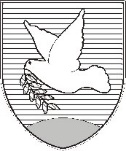 OBČINA IZOLA – COMUNE DI ISOLAžupan – IL SINDACO Sončno nabrežje 8 – Riva del Sole 86310 Izola – IsolaTel: 05 66 00 100, Fax: 05 66 00 110E-mail: posta.oizola@izola.siWeb: http://www.izola.si/